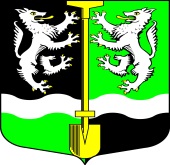 СОВЕТ  ДЕПУТАТОВМУНИЦИПАЛЬНОГО ОБРАЗОВАНИЯ                                      СЕЛИВАНОВСКОЕ СЕЛЬСКОЕ ПОСЕЛЕНИЕВОЛХОВСКОГО МУНИЦИПАЛЬНОГО РАЙОНАЛЕНИНГРАДСКОЙ ОБЛАСТИЧЕТВЕРТОГО СОЗЫВАРЕШЕНИЕот 17 февраля  2020 г.                                                                                       № 25Об отчете главы муниципального образования Селивановское сельское поселение Волховского муниципального района Ленинградской области за 2019 год Заслушав и обсудив представленный главой муниципального образования Селивановское сельское поселение Петровым Н.И. отчет о результатах своей деятельности и деятельности Совета депутатов муниципального образования Селивановское сельское поселение за 2019 год, руководствуясь частью 11.1 статьи 35, частью 5.1 статьи 36 Федерального закона от 6 октября 2003 года № 131-ФЗ «Об общих принципах организации местного самоуправления в Российской Федерации», в соответствии с Уставом МО Селивановское сельское поселение, Совет депутатов муниципального образования Селивановское сельское поселение Волховского муниципального района Ленинградской областиР Е Ш И Л :1.Принять к сведению отчет главы муниципального образования Селивановское сельское поселение Петрова Н.И. о результатах деятельности за 2019 год согласно Приложению 1.2.Признать результаты деятельности главы муниципального образования Селивановское сельское поселение Петрова Н.И. за 2019 год удовлетворительными.3.Продолжить реализацию Федерального закона от 06 октября 2003 года № 131-ФЗ «Об общих принципах организации местного самоуправления в Российской Федерации», положений Устава муниципального образования Селивановское сельское поселение.4. Настоящее решение вступает в силу со дня его принятия и подлежит официальному опубликованию в средствах массовой информации.Глава  МОСеливановское сельское поселение 		                                Н.И.ПетровПриложение 1К решению Совета депутатовМО Селивановское сельское поселение№ 25 от 17.02.2020 г.Отчет главы муниципального образования Селивановское сельское поселение за 2019 г.Добрый вечер уважаемые жители поселка Селиваново,депутаты, приглашенные!Сегодня мы собрались здесь, чтобы подвести итоги проделанной работы в ушедшем 2019 году и обсудить основные направления работы на 2020 год.В целом работа депутатов и администрации МО Селивановское сельское поселение построена в соответствии в Федеральным законом № 131-ФЗ «Об общих принципах организации местного самоуправления в Российской Федерации», и Уставом поселения. Представительный орган местного самоуправления муниципального образования Селивановское сельское поселение Волховского муниципального района Ленинградской области – это Совет депутатов.В отчетном году состоялись выборы в Совет депутатов Селивановского сельского поселения 4 созыва.Совет депутатов 4 созыва избран 8 сентября 2019 года, сроком на 5 лет.В силу того, что в 2019 году деятельность осуществлялась Советами депутатов третьего и четвертого созывов, представленный отчет содержит результаты деятельности Совета депутатов обоих созывов.Напомню состав вновь избранного Совета депутатов:Булатова Тамара АлександровнаГрозов Александр АлександровичЕрмилов Дмитрий ВасильевичКовтуненко Татьяна АнатольевнаМалешин Денис СергеевичМаруськин Владимир ПавловичУмнова Светлана АнатольевнаХотеев Леонид СергеевичЧулюков Николай КонстантиновичСовет депутатов совместно с администрацией поселения в 2019 году продолжал совершенствовать и приводить в соответствие с федеральным и областным законодательством муниципальную нормативную правовую базу сельского поселения по местному самоуправлению, способствующую повышению эффективности работы органов местного самоуправления Селивановского сельское поселение.В отчетном периоде деятельность Совета депутатов по реализации своих основных полномочий осуществлялась в следующих форматах:-участие депутатов в заседаниях Совета депутатов;-анализ проектов решений Совета депутатов, выносимых на рассмотрение и принятие соответствующих решений на заседаниях Совета депутатов;-контроль исполнения органами и должностными лицами местного самоуправления полномочий по решению вопросов местного значения;-рассмотрение писем, обращений, заявлений граждан, проживающих на территории МО Селивановское сельское поселение;Основной формой депутатской деятельности являются заседания Совета депутатов. В 2019 году подготовлено и проведено 21 заседание Совета депутатов: 15 заседаний проведено Советом депутатов третьего созыва и 6 заседаний – Советом депутатов четвертого созыва.Всего за  отчетный период на заседаниях Совета депутатов принято 52 решения (3 созыв – 29 решений; 4 созыв – 23 решения). Из них 28 решений (3 созыв – 18 решений; 4 созыв – 10 решений) нормативного правового характера по различным направлениям, в том числе: утверждение бюджета Селивановского сельского поселения, внесение в него изменений, а также отчет о его исполнении; утверждение муниципальных нормативных правовых актов в новой редакции; внесение изменений в действующие муниципальные нормативные правовые акты; о принятии земельного налога и налога на имущество и др.Бюджет Селивановского сельского поселения и бюджетный процесс, как основа финансового обеспечения возложенных на муниципальную власть обязательств перед населением поселения, являются исключительным полномочием Совета депутатов. Поэтому приоритетным направлением деятельности Совета депутатов в отчетном периоде оставалась работа по участию депутатов в утверждении бюджета поселения, контролю за исполнением бюджета, в том числе по корректировке и уточнению бюджета в процессе его исполнения. Из бюджета МО Селивановское сельское поселение выделялись денежные средства:  на ремонт и содержание дорог местного значения, на ремонт уличного освещения, на окашивание улично-дорожной сети, на строительство и обустройство пожарных водоемов, на организацию праздников и спортивных мероприятий, на поздравления ветеранов-юбиляров и воинов-интернационалистов, на покупку подарков для детей. Подробную информацию о выделенных денежных средствах отразит в своем докладе глава администрации Петрова М.Ф.Завершая, хочу выразить слова благодарности односельчанам за внимание и поддержку, которую вы оказываете в решении многих проблем, а также депутатскому корпусу сельского поселения, который активно участвует в решении важнейших вопросов поселения.Желаю всем вам крепкого здоровья, мира в семьях, стабильности, уверенности в завтрашнем дне, взаимопонимания, удачи и всего самого доброго! Слово предоставляется главе администрации Петровой М.Ф.